Huiswerk kan op twee manieren worden opgegeven. Vanuit het tabblad ‘huiswerk’ en vanuit de studiewijzer.Huiswerk opgeven vanuit het tabblad huiswerkGa naar ‘groepen’Kies de groep waarvoor je huiswerk wilt opgeven of bekijkenKies voor ‘klassenboek’ en daarna voor het tabje ‘huiswerk’. Je ziet nu een overzicht van de lesuren van de leerling voor de huidige week. De uren dat je lesgeeft aan de groep lichten donkergrijs op. 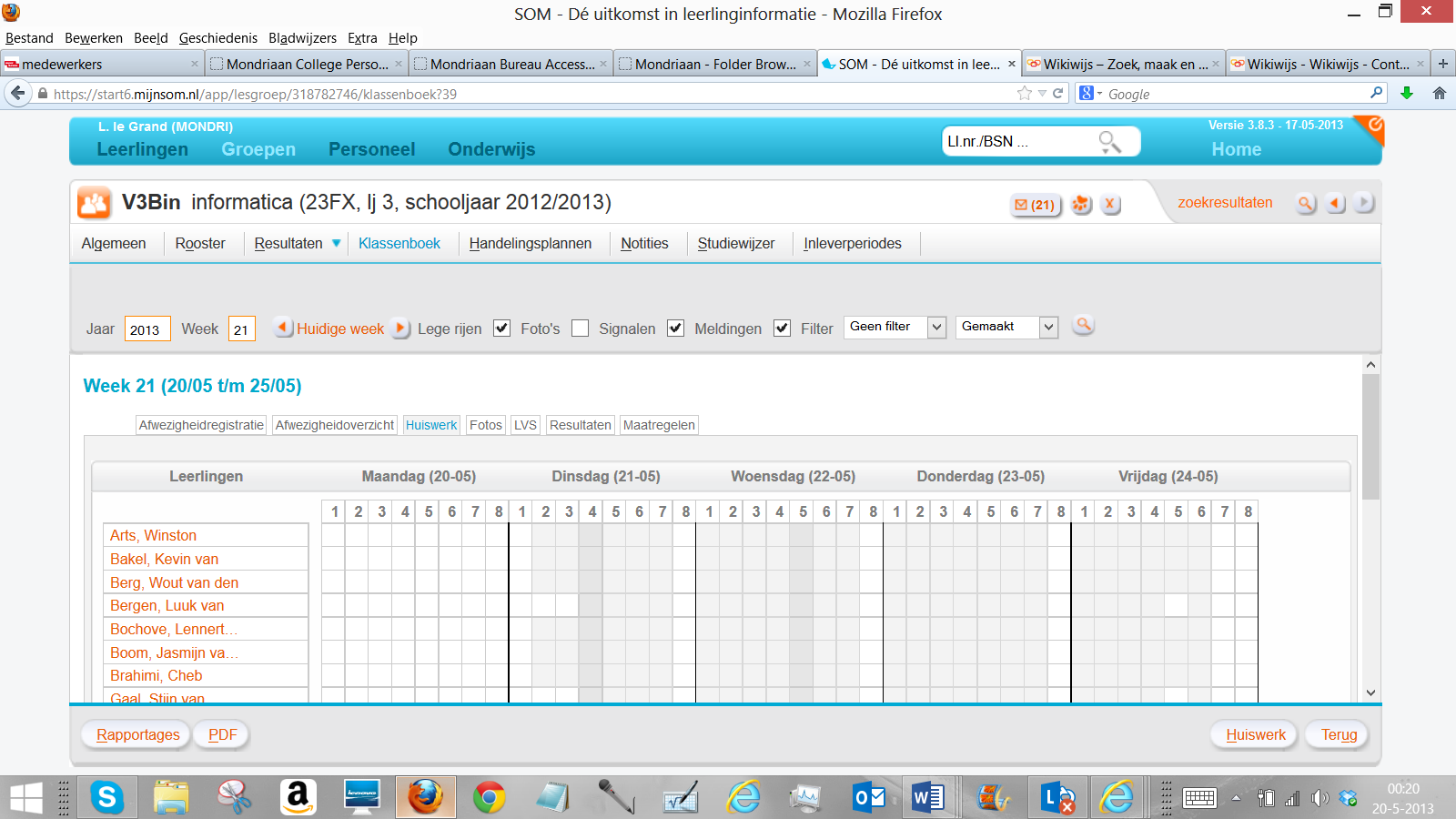 Je kunt aan de hele groep huiswerk opgeven door op de knop [Huiswerk] te klikken. Je kunt nu handmatig het huiswerk intypen, maar je kunt het ook koppelen aan een bestaande studiewijzer.Handmatig huiswerk opgevenKies bovenin de les waarin het huiswerk af moet zijnKlik het bolletje ‘huiswerk’ aanVoeg de omschrijving van het huiswerk toe Het bolletje ‘registreren’ staat standaard aangevinkt. Staat registreren aan dan houdt dat in dat je het huiswerk wilt gaan controleren. De huiswerkkolom wordt dan groen getoond in het overzicht. Klik op ‘opslaan’ of ‘opslaan en sluiten’.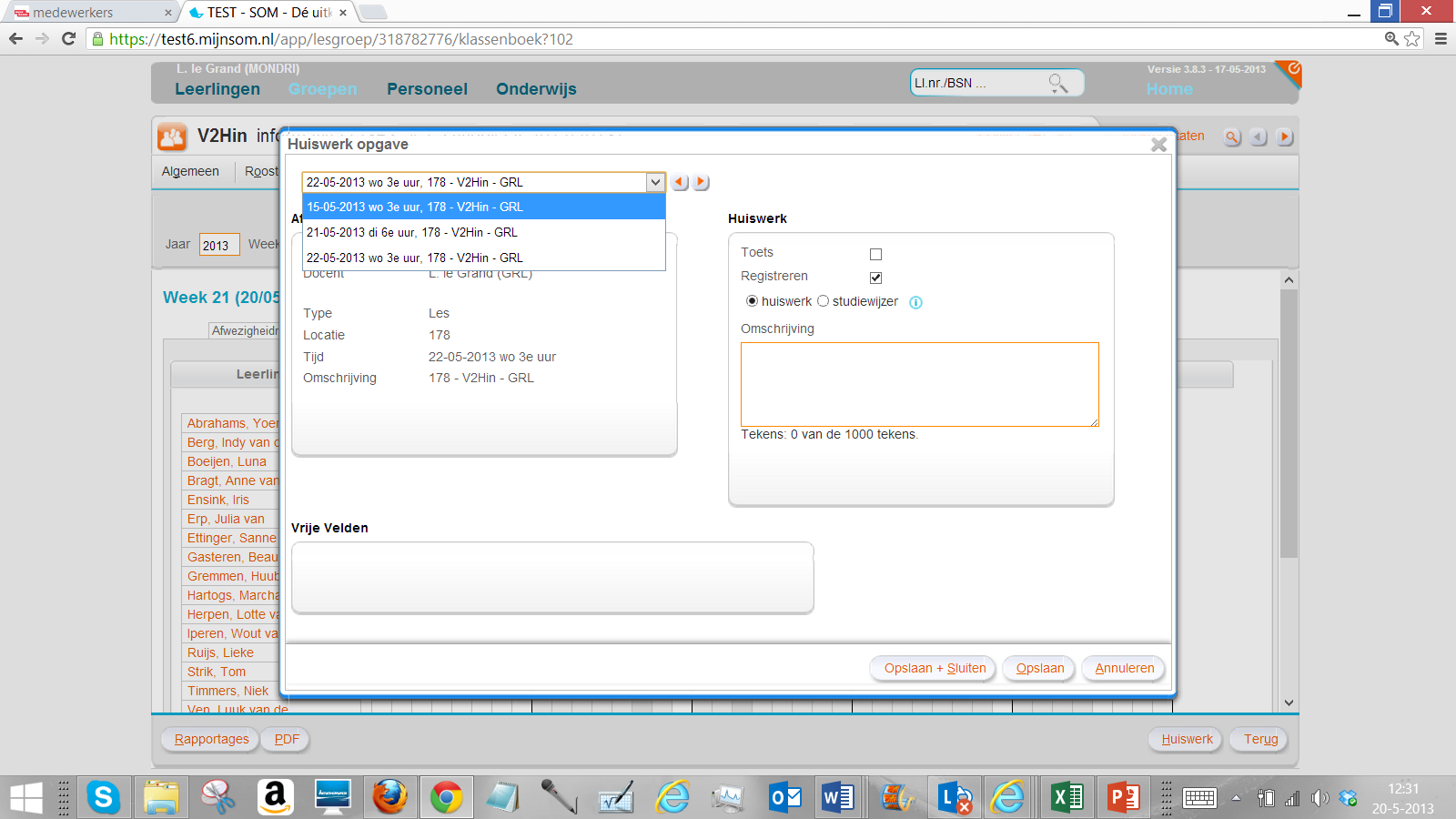 De donkergrijze baan is nu gekleurd.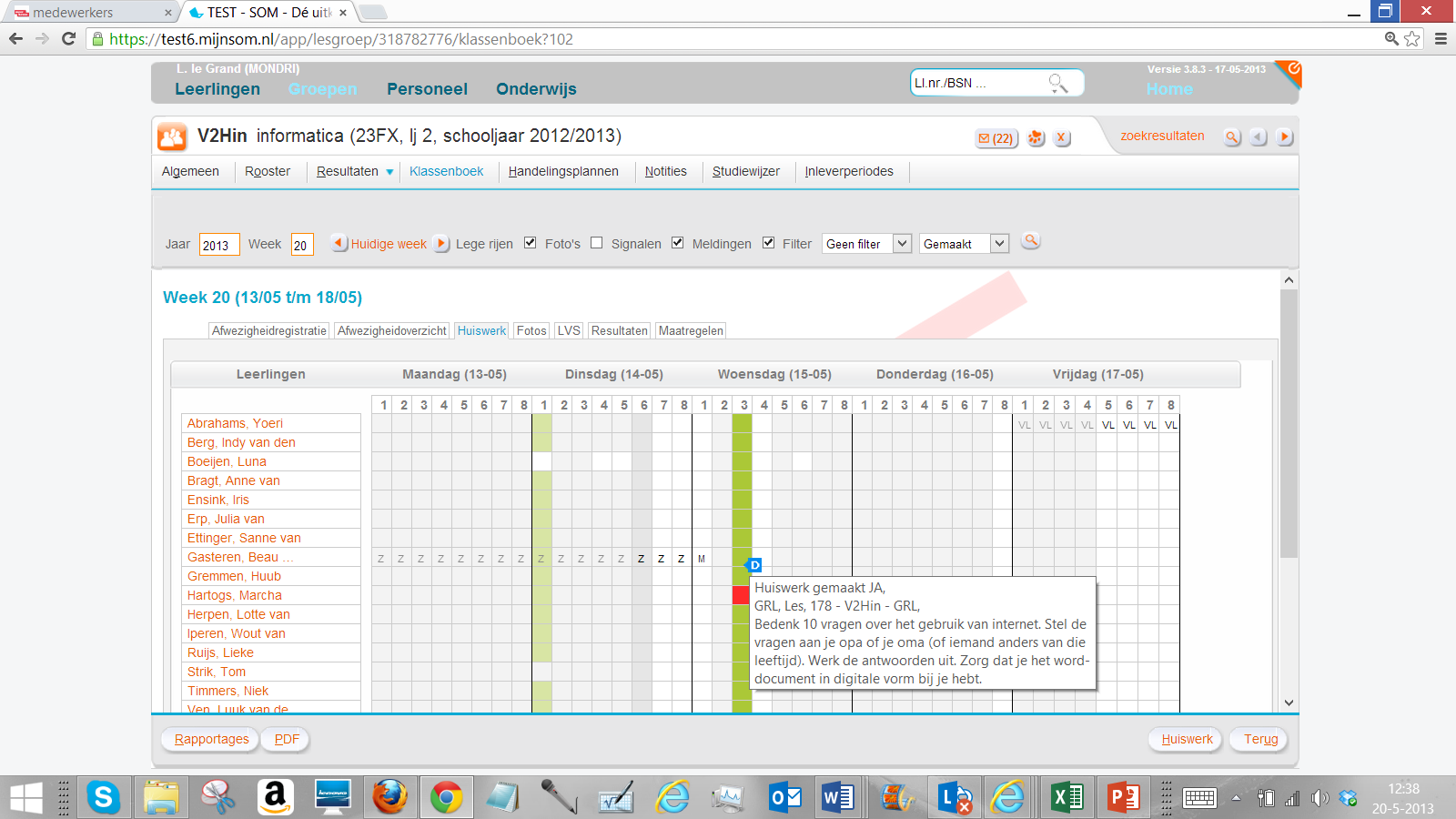 Huiswerk opgeven gekoppeld aan opdracht studiewijzerDoor het bolletje ‘studiewijzer’ aan te klikken kun je een opdracht vanuit de studiewijzer als huiswerk opnemen.Kies linksboven op de les waarin het huiswerk af moet zijnKlik op het bolletje ‘studiewijzer’. Er verschijnt nu een knop om studiewijzeritems te koppelen. Klik op de knop: alleen die studiewijzeritems worden getoond die voldoen aan de volgende voorwaarden:Ze kunnen horen bij het tijdstip van inleverenHet vakje ‘opdracht’ in de studiewijzer is gevuldSelecteer het item dat je wilt koppelen. Desgewenst kun je daarna nogmaals op de knop klikken en meer items koppelen.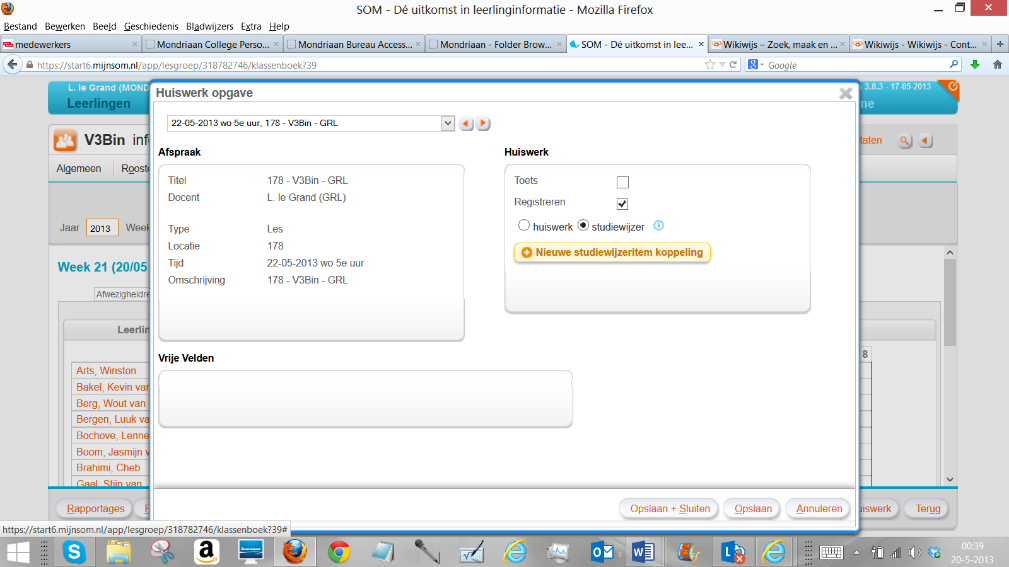 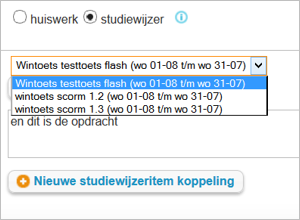 LET OP: een item dat je gekoppeld hebt aan huiswerk voor een bepaalde les, staat daarna binnen je studiewijzer ook gekoppeld aan die betreffende les. Je kunt een opdracht ook maar één keer koppelen. Wil je gebruik maken van de optie om studiewijzer en huiswerk te koppelen, dan heeft dit gevolgen voor de manier waarop je de studiewijzer opzet. Maak van je opdrachten in dat geval aparte regels.ToetsBij het huiswerk kan worden aangevinkt of het een toets betreftIn het overzicht is dit zichtbaar als een rood bolletje.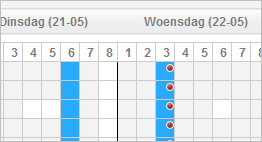 Als een les met huiswerk wordt verzet naar een ander uur op dezelfde dag, dan verhuist het huiswerk mee. Wordt de les verplaatst naar een andere dag of vervalt de les, dan ontvangt de docent via de mail een bericht en kan dan zelf beslissen wanneer het huiswerk af moet zijn. Huiswerk afhandelenDit onderdeel werkt uiteraard alleen als er huiswerk is opgegevenJe kunt het huiswerk voor de hele groep in 1x afhandelen als ‘huiswerk gemaakt’. Hiervoor klik je op de knop [Huiswerk], en vink je het veld ‘Registreren’ aan.Kies daarna voor opslaan.De huiswerkkolom wordt nu groen weergegeven. Door de leerling in de groen geworden kolom links in de cel aan te vinken, springt de cel naar oranje. Hiermee geef je  aan dat de leerling het huiswerk niet gemaakt heeft.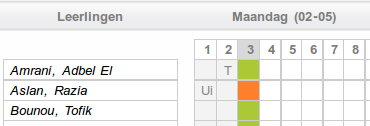 Huiswerk opgeven vanuit de studiewijzerKlik op ‘onderwijs’, kies je vestiging, en klik op ‘studiewijzers’Klik nu bij de juiste studiewijzer op het knopje ‘mijn lessen’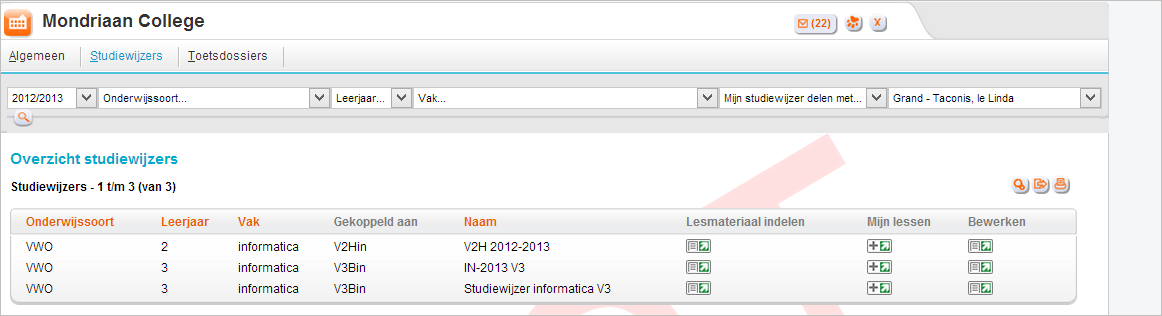 Je ziet nu de weken, welk materiaal je hebt klaargezet en je lessen volgens het rooster. Heb je materiaal aan een week toegekend dan kun je zelfs nog verder gaan. Je kunt dat materiaal zelfs toekennen aan een bepaalde les.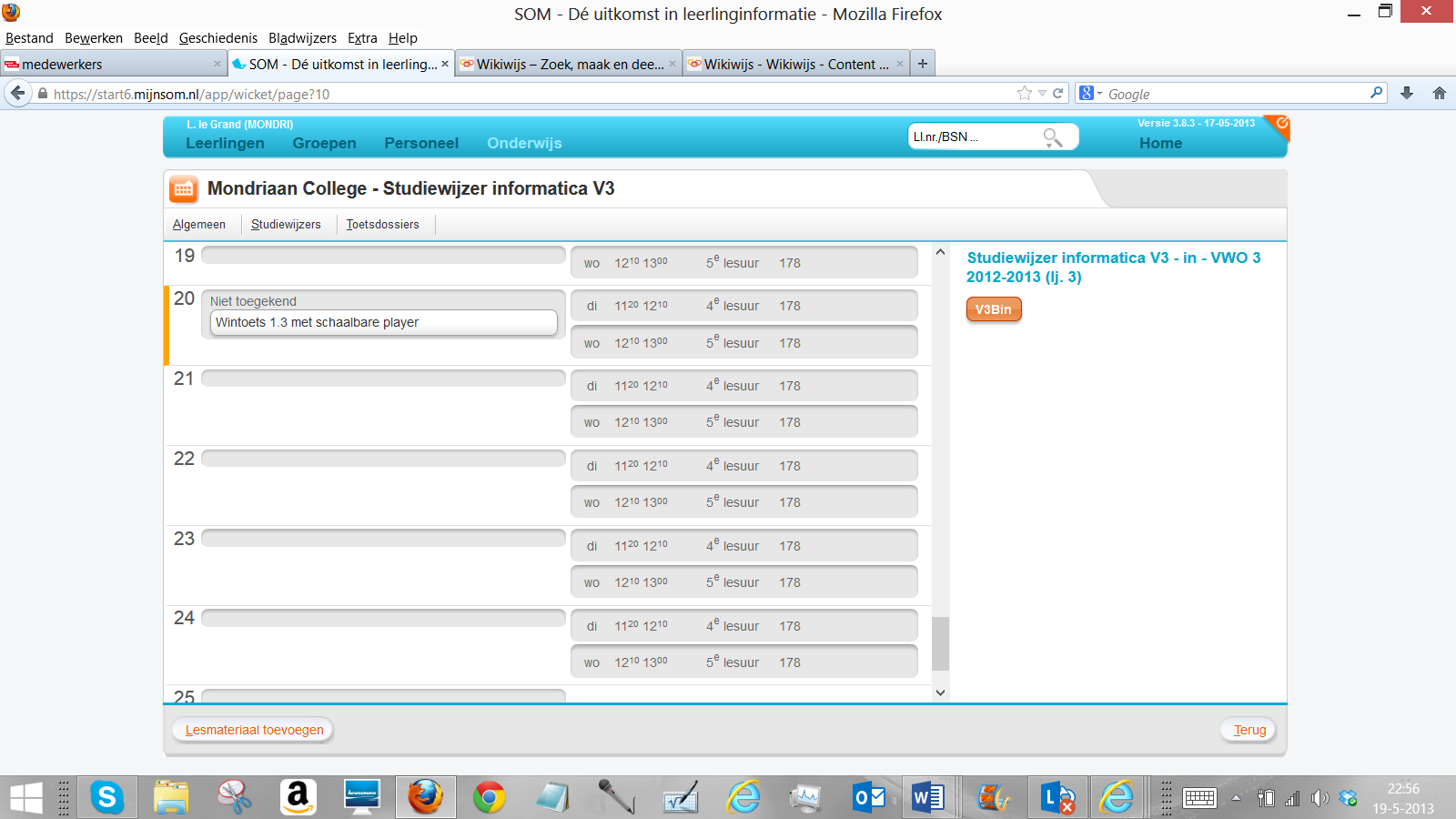 Sleep het materiaal naar de juiste les. Heb je een opdrachtbeschrijving ingevuld, dan komt deze ook automatisch terecht in de huiswerklijst.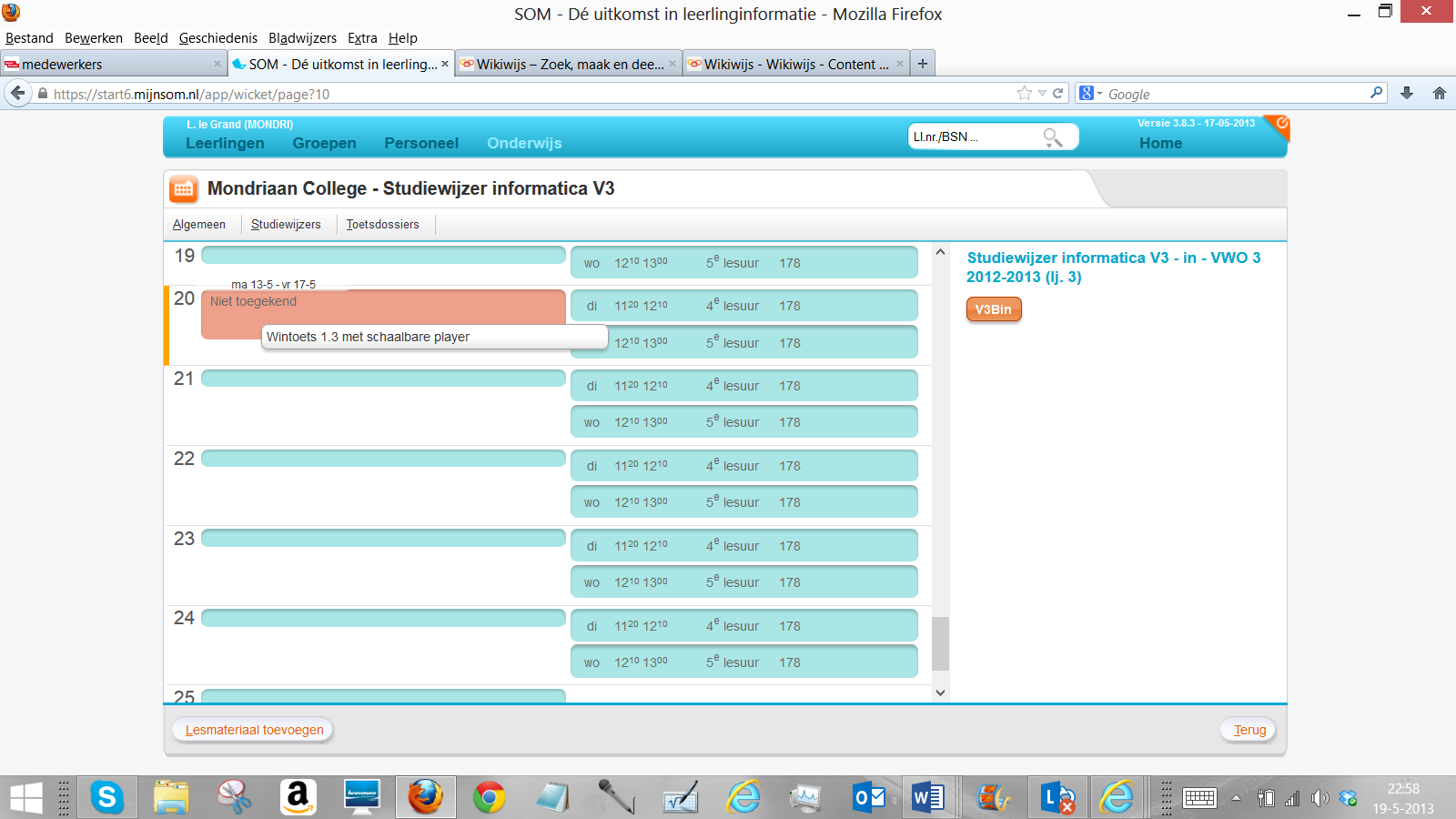 In je overzicht is dit direct te herkennen aan het potloodje. Ga je er met je muis overheen dan zie je dat het hier huiswerk betreft en wordt de omschrijving van de opdracht getoond.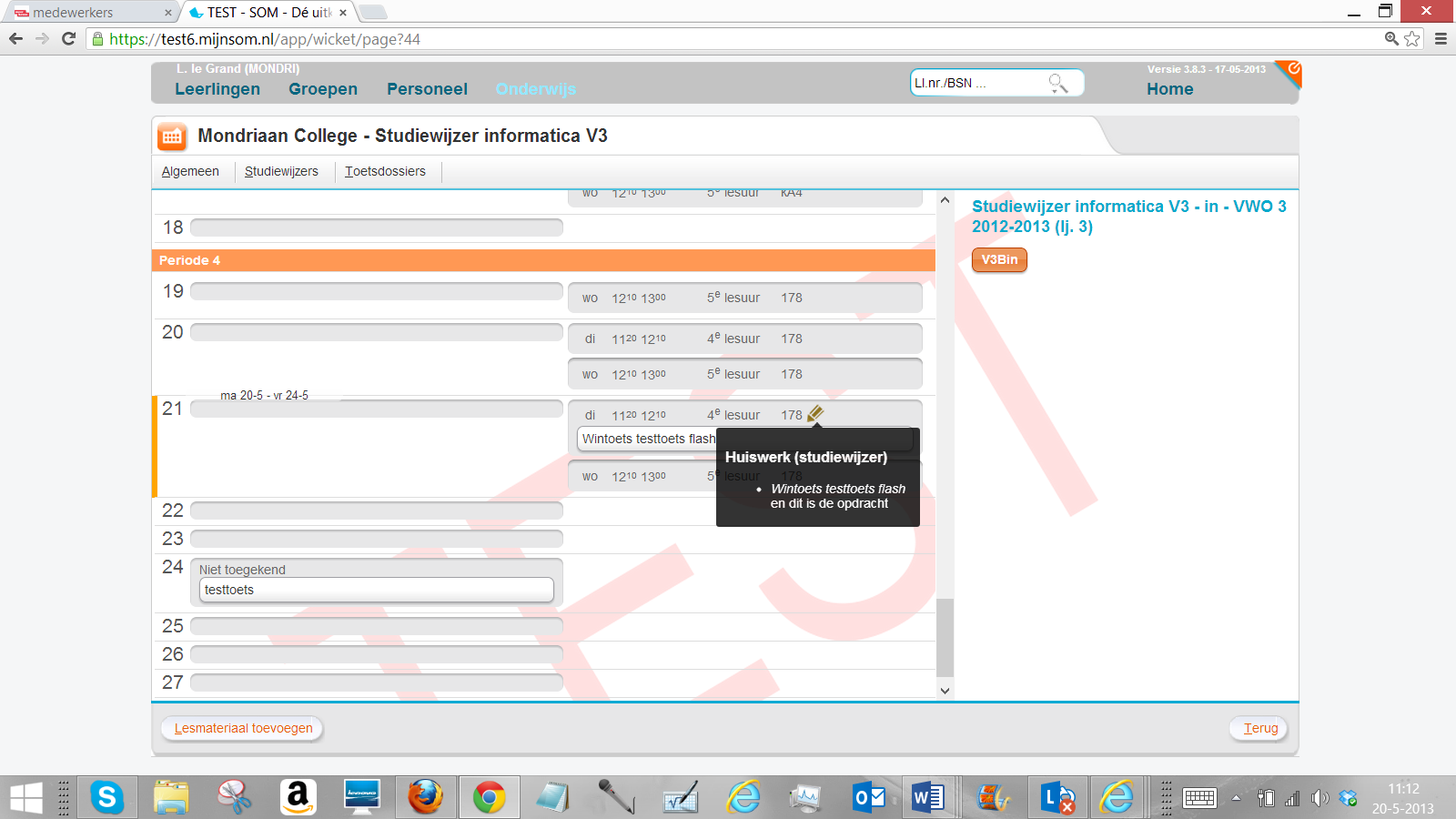 LET OP: Sleep je materiaal vanuit een week naar een les terwijl er GEEN opdracht is gevuld, dan kan de leerling dit materiaal wel zien, maar niet als huiswerk.Wat ziet de leerling?HuiswerkDe leerling heeft in de elo een apart tabje ‘huiswerk’. De leerling kan het huiswerk hier ‘afvinken’ als het klaar is. Zo blijft het overzichtelijk.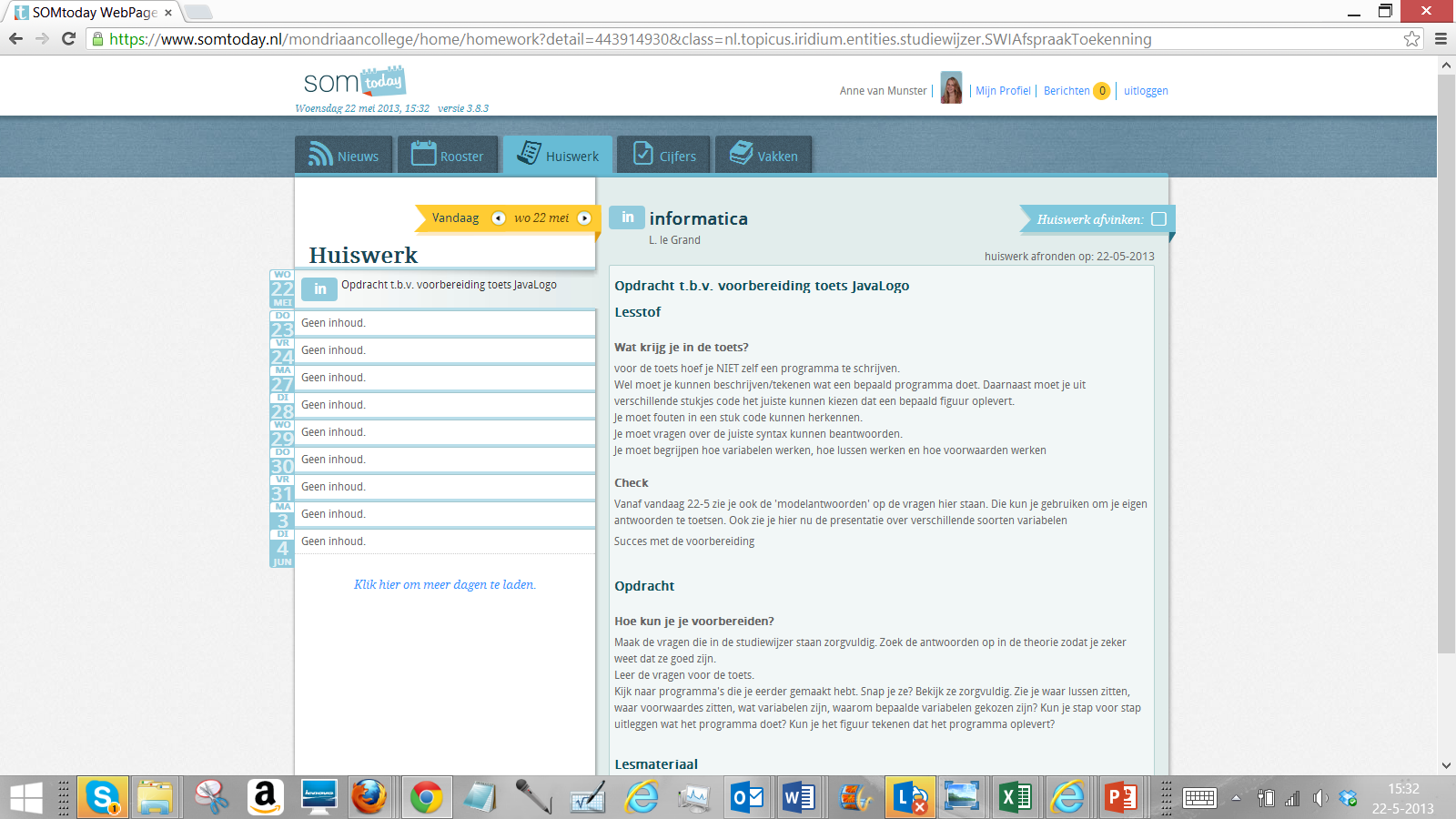 NieuwsDaarnaast krijgt de leerling een bericht in de elo onder het kopje ‘nieuws’wanneer er huiswerk is toegevoegd/gewijzigd. Klikken op de titel van het bericht geeft direct informatie over het huiswerk.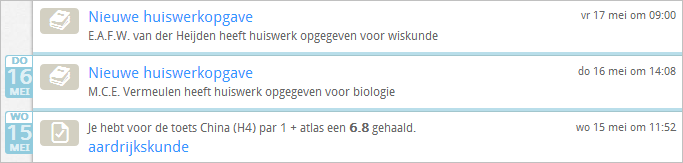 RoosterIn het rooster is het huiswerk ook zichtbaar en opvraagbaar.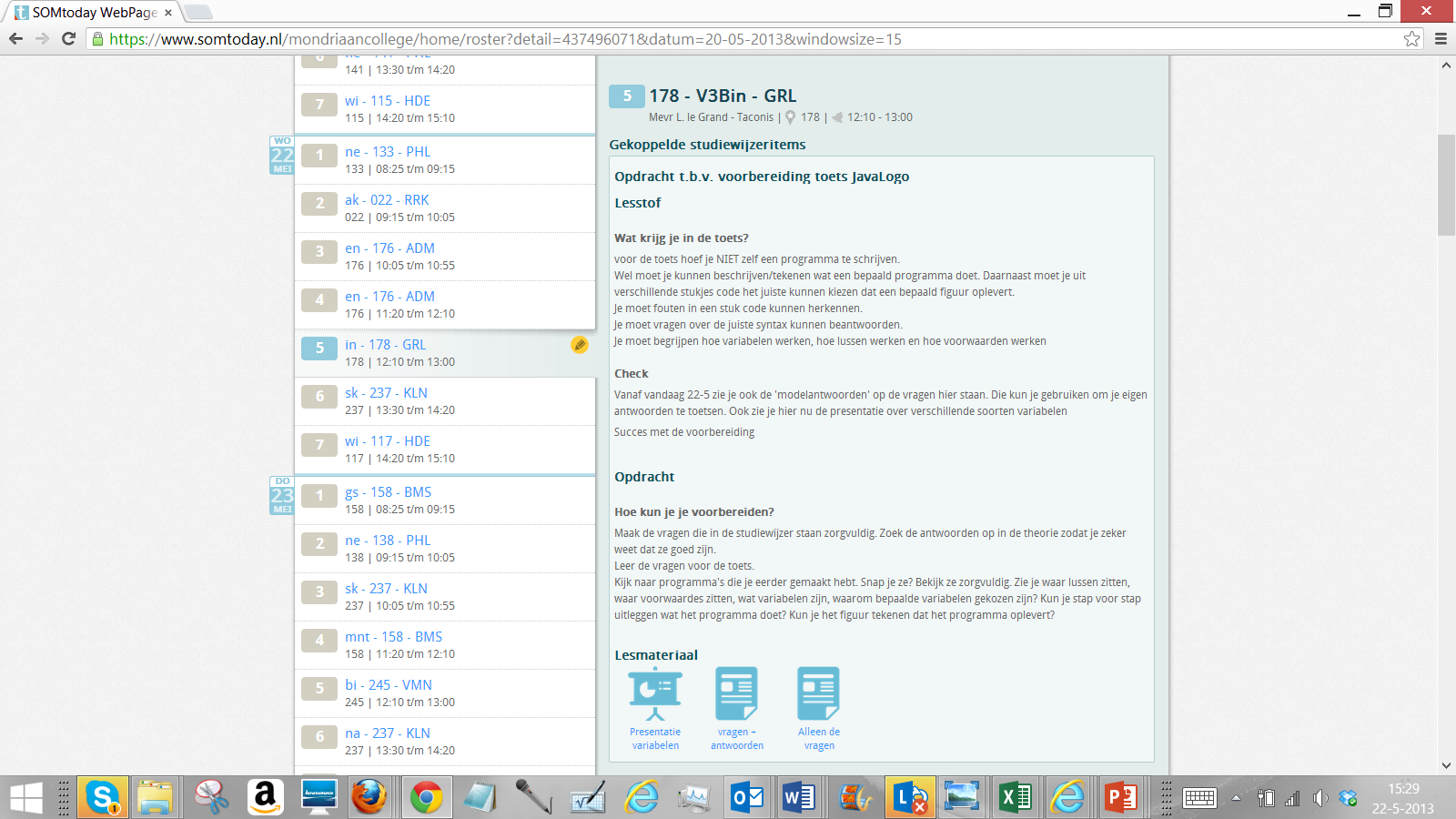 LET OP: heb je studiewijzermateriaal vanuit een week naar een les gesleept terwijl er GEEN opdracht  is gevuld, dan ziet de leerling dit materiaal wel via het rooster, maar wordt dit niet genoteerd als huiswerk.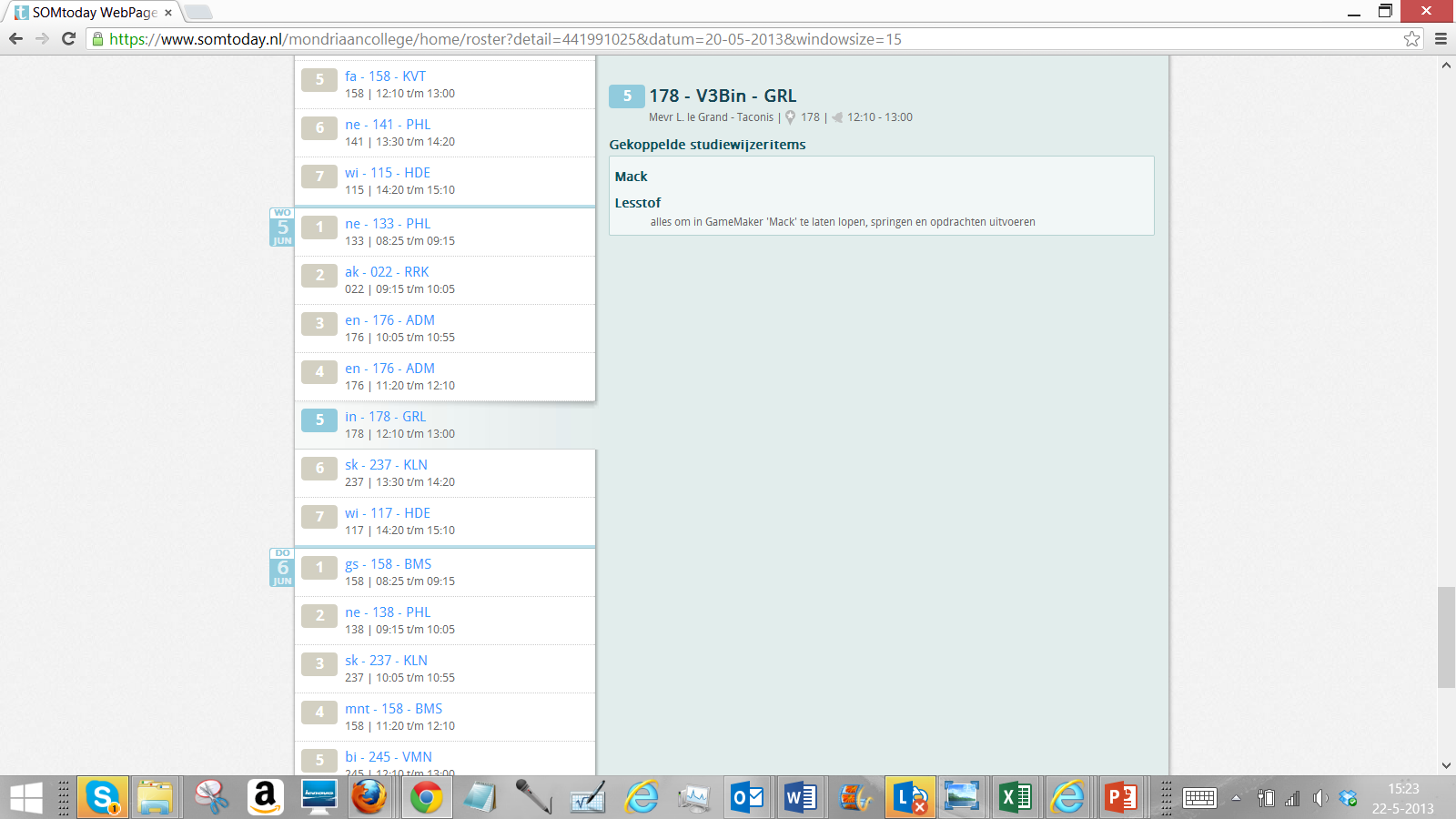 